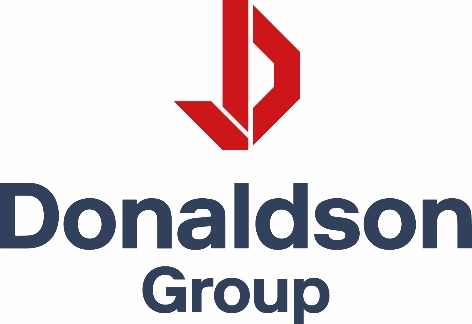 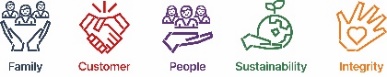 Production Operative, South WestCompetitive salaryDiscretionary bonus scheme 30 days' holiday with additional days linked to serviceDonaldson Timber Engineering, part of the Donaldson Group, established in 1860, is one of UK’s largest, privately owned timber companies. We are a family of 11 businesses, ranging from B2B, retail, ecommerce, all with shared values and a common vision, driven by the desire to always do good. We are focused on always providing a number one customer experience, embracing innovation, and doing things in a sustainable way, not just for our business but also for the communities we operate in. But most of all, our People are at the heart of everything we do, which is why we are committed to nurturing and empowering our 1,500+ colleagues across the UK.As a 6th generation family-owned business, Donaldson Group is committed to providing colleague benefits that are truly valuable. Benefits include but are not limited to: 30 days' holiday, inclusive of Statutory Bank Holidays, Length of service awards, Company sick pay, Employee Assistance Programme, (24/7 helpline, counselling sessions, legal, debt and life management advice line).We are ambitious about diversity and inclusion. If you’ve got the right skills for the job, we want to hear from you. We specifically encourage female candidates and those from minoritised ethnic groups to apply for this post as they are currently underrepresented in the manufacturing and construction sectors of our organisation.This Role We are currently recruiting for Production Operatives to work at our brand new DTE South West site based in Cullompton. This role is an excellent opportunity for an enthusiastic, proactive and reliable individual to join our team. Working within a fast-moving process environment, candidates must be able to display effective communication and problem solving skills.  Working as part of a team, candidates are required to be flexible and contribute to the team effort.Key elements of this role are:Assist in setting and producing timber members to customer specificationOperating Truss manufacturing equipmentEnsuring all products are manufactured to a high standardCarrying out quality checksOur Perfect CandidateOur perfect candidate will have the following attributes:The successful candidate does not require any previous experience as all essential training will be provided.For more information about the company please visit www.donaldsontimberengineering.co.ukWorking hours will be 39 hours per week, Monday to Friday.If this sounds like the perfect job for you then do not hesitate to apply by sending your full C.V. to: KarolR@donaldson-timber.co.uk 